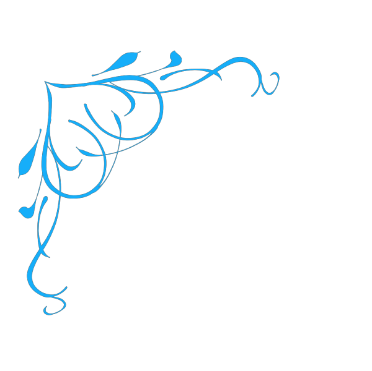 　　　　　　　　　　　　　　　２０２４年３月　卒業見込みの方第3　土曜日　10：00～＊時間は調整可能です。事前にご相談ください。　　　　　　　　　　　宇和島徳洲会病院　　2階会議室　　交通費支給あり　　　　　　　　　　　　　　　　＊Web面接も対応可。事前にご相談ください。　　　　　　　　　　　面接・小論文（作文程度）　履歴書（写真貼付）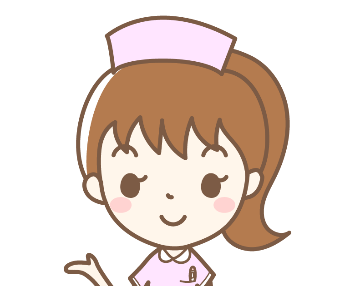 　卒業見込み証明書　　成績証明書（新卒の場合）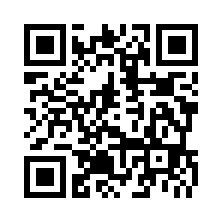 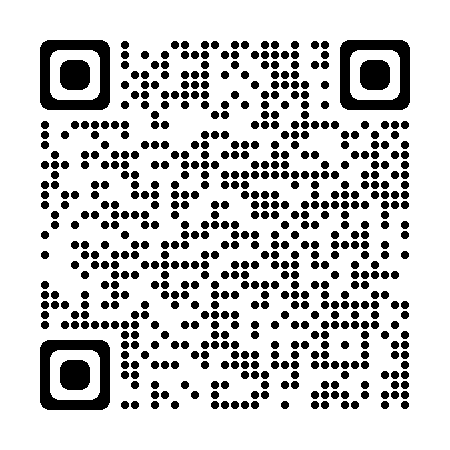 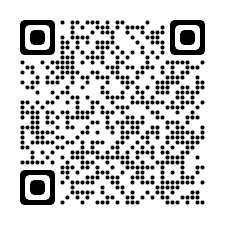 